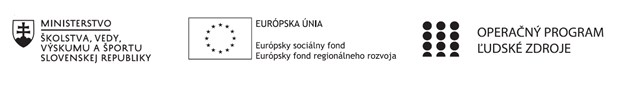 Správa o činnosti pedagogického klubu Príloha:Prezenčná listina zo stretnutia pedagogického klubuPríloha správy o činnosti pedagogického klubu                                                                                             PREZENČNÁ LISTINAMiesto konania stretnutia: Gymnázium Hlinská 29, ŽilinaDátum konania stretnutia: 27.06.2022Trvanie stretnutia: od 16.00 hod 	do 19.00 hod	Zoznam účastníkov/členov pedagogického klubu:Meno prizvaných odborníkov/iných účastníkov, ktorí nie sú členmi pedagogického klubu  a podpis/y:Prioritná osVzdelávanieŠpecifický cieľ1.1.1 Zvýšiť inkluzívnosť a rovnaký prístup ku kvalitnému vzdelávaniu a zlepšiť výsledky a kompetencie detí a žiakovPrijímateľGymnáziumNázov projektuGymza číta, počíta a bádaKód projektu  ITMS2014+312011U517Názov pedagogického klubu GYMZA CHEMIKDátum stretnutia  pedagogického klubu27.06.2022Miesto stretnutia  pedagogického klubuGymnáziumMeno koordinátora pedagogického klubuRNDr. Katarína LaštíkováOdkaz na webové sídlo zverejnenej správywww.gymza.skManažérske zhrnutie:krátka anotáciaNa stretnutí klubu sme sa venovali problematike vyhodnotenia pozitív a negatív v oblasti činnosti klubu za uplynulý školský rok  - cieľov,  implementácii inovatívnych foriem a metód práce a následnému návrhu činností v budúcom školskom roku na základe výsledkov hodnotenia práce klubu. kľúčové slováAktuálne vzdelávacie výsledky našich gymnazistov z chémietestovanie, ústne odpovede, metódy práce, bádateľsky orientované vyučovaniespolupráca, projekty,plánovanie, zdieľanie materiálov,motivácia, záujemHlavné body, témy stretnutia, zhrnutie priebehu stretnutia         1. Analýza činnosti klubu          2. Úspešnosť v súťažiach a projektoch.         3. Výber a doplnenie knižného fondu.zhodnotenie práce klubu,vyhodnotenie činnosti klubu,prezentovanie úspechov každým učiteľom,odovzdávanie si skúseností, postrehov v prípade realizácie dištančného vyučovania, analýza vzdelávacích  výsledkov našich žiakov z vyučovacieho predmetu chémia,Ondrej Blaško – víťaz školského aj krajského kola CHEO, kategória B                                 - 3. miesto krajské kolo SOČ odbor 03 "Chémia, potravinárstvo"nemali sme neprospievajúcich žiakov z chémie za tento polrok školského roka,plánovanie činnosti klubu na budúci školský rok, pomáhať si pri digitalizácii                     vyučovaniamedzipredmetový projekt Bio- Fyz – CH, kde žiaci mali spracovať dielo jedného         významného prírodovedca z uvedených oblastí, pričom mali urobiť poster, PPT a video         zachytávajúce pokus, ktorý daný vedec navrhol resp. realizoval – odporúčame jeho         realizáciu aj v budúcom školskom roku pre pozitívny ohlas zo strany študentov prerokovali sme nákup knižných titulov z chémie z edičného portálu ponúkaného Ministerstvom Školstva  https://www.minedu.sk/rok-2022/?fbclid=IwAR1PCT6Zfs6nz5oj83dCb7Y2nqRaHS1BdEDkPp4GVFglg_sq8R_gqoAaAywpre predmet Chémia – obsahujú úlohy zamerané na opakovanie a precvičovanie učiva v 1 . – 4 ročníku    Úlohy z chémie pre gymnáziá 1 - všeobecná chémia, anorganická chémia- J. Kmeťová, M. Skoršepa, P. Silný , J. Pichaničová    Úlohy z chémie pre gymnáziá 2 - organická chémia, biochémia - J. Kmeťová, M. Skoršepa, P. Silný , J. Pichaničová pre predmet Biotechnológia – obsahujú návrhy na realizáciu laboratórnych úloh zameraných na podporu bádateľsky orientovaného vyučovania a prírodovednej gramotnosti    Biotechnológia 1 pre chemické študijné odbory (pre 3. ročník ŠO 2840 biotechnológia, farmakológia) - S. Loffayová     Analytická chémia pre 2. ročník študijného odboru potravinárska výroba, 1. časť – Ing. Alena Brandšteterová, Ing. Silvia Loffayová     Analytická chémia pre 2. ročník študijného odboru potravinárska výroba, 2. časť – Ing. Alena Brandšteterová, Ing. Silvia Loffayová     Analytická chémia pre 2. ročník študijného odboru potravinárska výroba, 3. časť – Ing. Alena Brandšteterová, Ing. Silvia Loffayová    Analytická chémia pre 1. ročník študijného odboru potravinárska výroba – Ing. Alena Brandšteterová, Ing. Silvia LoffayováZávery a odporúčania:Pokračovať v riešení úloh na prírodovednú gramotnosť a tým pracovať na zvyšovaní  motivácie žiakov,Na základe výsledkov testu prírodovednej gramotnosti sa v zvýšenej miere venovať problémom životného prostredia na vyučovacích hodinách prostredníctvom  činnostných  prístupov zvyšujúcich nielen motiváciu ale aj trvácnosť vedomostí u žiakov Pokračovať vo využívaní  inovatívnych metód vo vyučovaní chémie,Pokračovať v spolupráci medzi vyučujúcimi,V rámci bádateľsky orientovanej výučbe využívať v ešte väčšej miere prácu v chemickom laboratóriu, vykonávať pokusy a získavať aj manuálne zručnosti (čo je sťažené pri dištančnom spôsobe vyučovania), Pri práci v laboratóriu sa zamerať aj na využívanie IKT a IKT programov pri riešení zadaní laboratórnych úloh žiakmi V prípade potreby priebežne dopľňať knižný fond titulmi v oblasti chémie a jej príbuzných odborov pre rozvoj prírodovednej gramotnosti a zručností Umožniť napredovanie nášho úspešného víťaza krajského kola chemickej olympiádyaj v budúcom školskom roku, riešenie úloh využiť na podnietenie záujmu aj u spolužiakov.Vypracoval (meno, priezvisko)PaedDr. Katarína KitašováDátum27.06.2022PodpisSchválil (meno, priezvisko)RNDr. Katarína LaštíkováDátum27.06.2022PodpisPrioritná os:VzdelávanieŠpecifický cieľ:1.1.1 Zvýšiť inkluzívnosť a rovnaký prístup ku kvalitnému vzdelávaniu a zlepšiť výsledky a kompetencie detí a žiakovPrijímateľ:GymnáziumNázov projektu:Gymza číta, počíta a bádaKód ITMS projektu:312011U517Názov pedagogického klubu:GYMZA CHEMIKč.Meno a priezviskoPodpisInštitúcia1.Bc. Ing. Jarmila TuroňováGymnázium Hlinská 292.PaedDr. Katarína KitašováGymnázium Hlinská 293.RNDr. Katarína LaštíkováGymnázium Hlinská 29č.Meno a priezviskoPodpisInštitúcia